Seminario informativo sobre el DELE (Diploma de Español como Lengua Extranjera) y el AVE (Aula Virtual de Español) y los seis niveles de referencia: actualización.Descripción general del Diploma de Español como Lengua ExtranjeraÁmbito de aplicación del DELEReferencia de los DELE al Marco Común de Referencia Europeo y al Plan Curricular del Instituto CervantesEvolución de los diplomas de españolEl DELE en cifrasValor añadido del DELEDescripción de los seis nivelesConvocatorias DELE 2013Procedimiento de inscripciónIntegración de todos los niveles en la administración de la convocatoriaCalificación y resultado de las pruebasReclamaciones y recursosDescripción general del AVEEl AVE para institucionesOtras informaciones de interés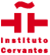 Eduardo DomínguezCoordinador AcadémicoInstituto Cervantes de Palermo